惠山中专教职员工离锡审批表填表说明：1、表格由党支部书记、校长逐级审批，并交安保处备案；2、申请人离锡、返锡均需及时在“无锡市教育系统疫情防控信息化平台”上修改信息，并在返锡前到“入锡申报系统”上填报相关信息。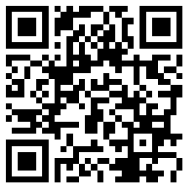 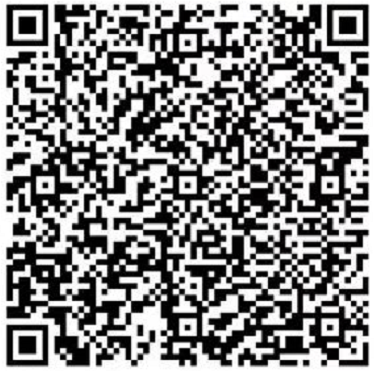 无锡市教育系统疫情防控信息化平台                   入锡申报系统姓名部门身份证号手机号离锡时间返锡时间出行目的地出行方式离锡事由党支部意见校长意见